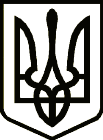 УкраїнаНОВГОРОД – СІВЕРСЬКА МІСЬКА РАДАЧЕРНІГІВСЬКОЇ ОБЛАСТІ(тридцять шоста сесія VII скликання)РІШЕННЯ30 жовтня  2018 року                                                                                          № 679 Про затвердження міської Програми«Впровадження системи вуличного відеоспостереження у місті  Новгороді -Сіверському на 2019-2021 роки»З  метою забезпечення публічної безпеки та громадського порядку у        місті Новгороді-Сіверському, вжиття заходів щодо захисту та охорони прав, свобод та законних інтересів громадян, а також захист прав та інтересів юридичних осіб від протиправних зазіхань, забезпечення кримінального та адміністративно-деліктного провадження доказами, посилення безпеки дорожнього руху, підвищення рівня розкриття правопорушень та керуючись статтями 25, 26, та 59 Закону України «Про місцеве самоврядування в Україні», міська рада ВИРІШИЛА:1.Затвердити Програму «Впровадження системи вуличного відеоспостереження у місті Новгороді-Сіверському на 2019-2021 роки» ( далі Програма ) , що додається . 	2.Фінансовому управлінню міської ради передбачити кошти на виконання Програми у межах наявних фінансових ресурсів та відповідно до законодавства з питань формування міського бюджету.	3. Контроль за виконанням рішення покласти на постійну комісію міської ради з питань планування, бюджету та комунальної власності.Міський голова                                       				           О. Бондаренко 